Информация о проведении классных часов от 18.01.2021г18 января с 1 по 11 класс прошли классные часы на тему ПДД и «Подросток и закон».Цель классного часа по ПДД: знакомство с историей возникновения правил дорожного движения, повторение правил уличного движения, развитие умения самостоятельно пользоваться полученными знаниями в повседневной жизни, изучение правил дорожного движения и профилактика ДДТТ.Цель классного часа «Подросток и закон»:- упорядочить знания ребят о правонарушениях, ознакомить их с видами нарушений и наказаниями за них;- развивать представления о последствиях противоправных деяний;- воспитывать чувство ответственности за свои поступки.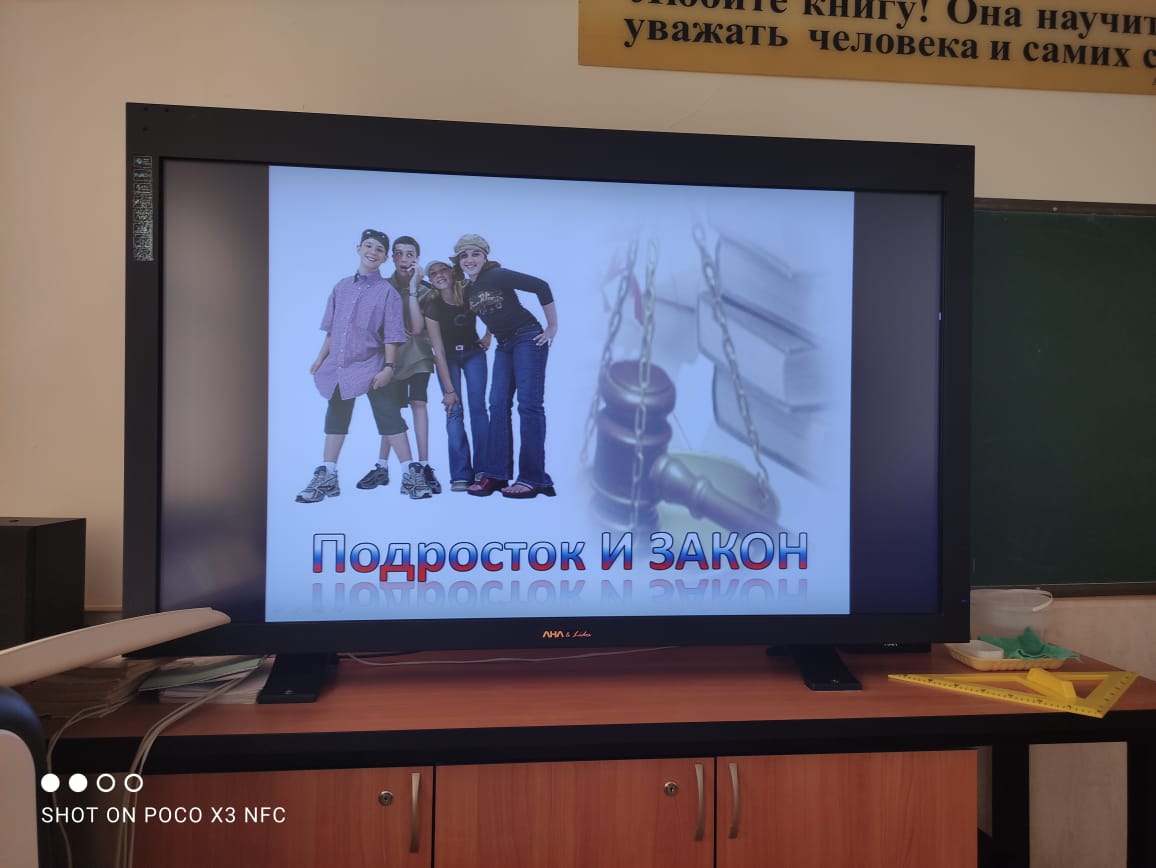 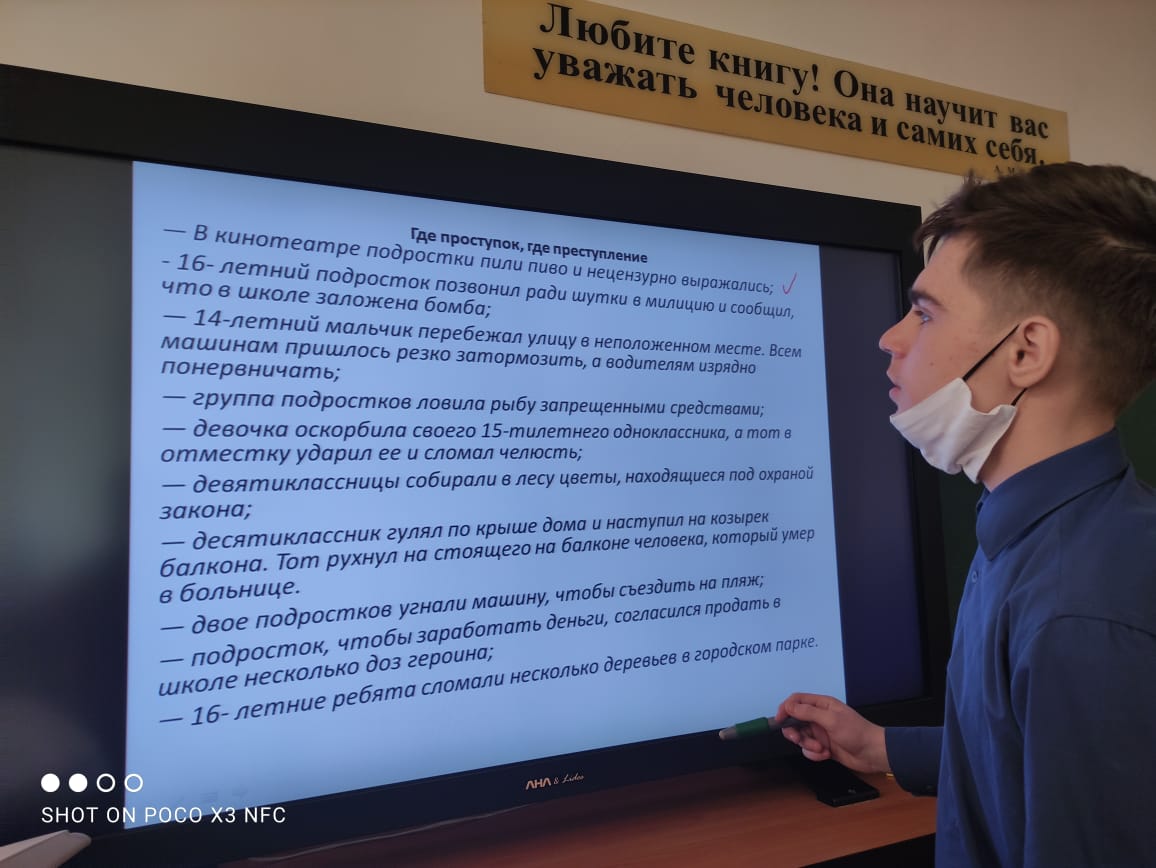 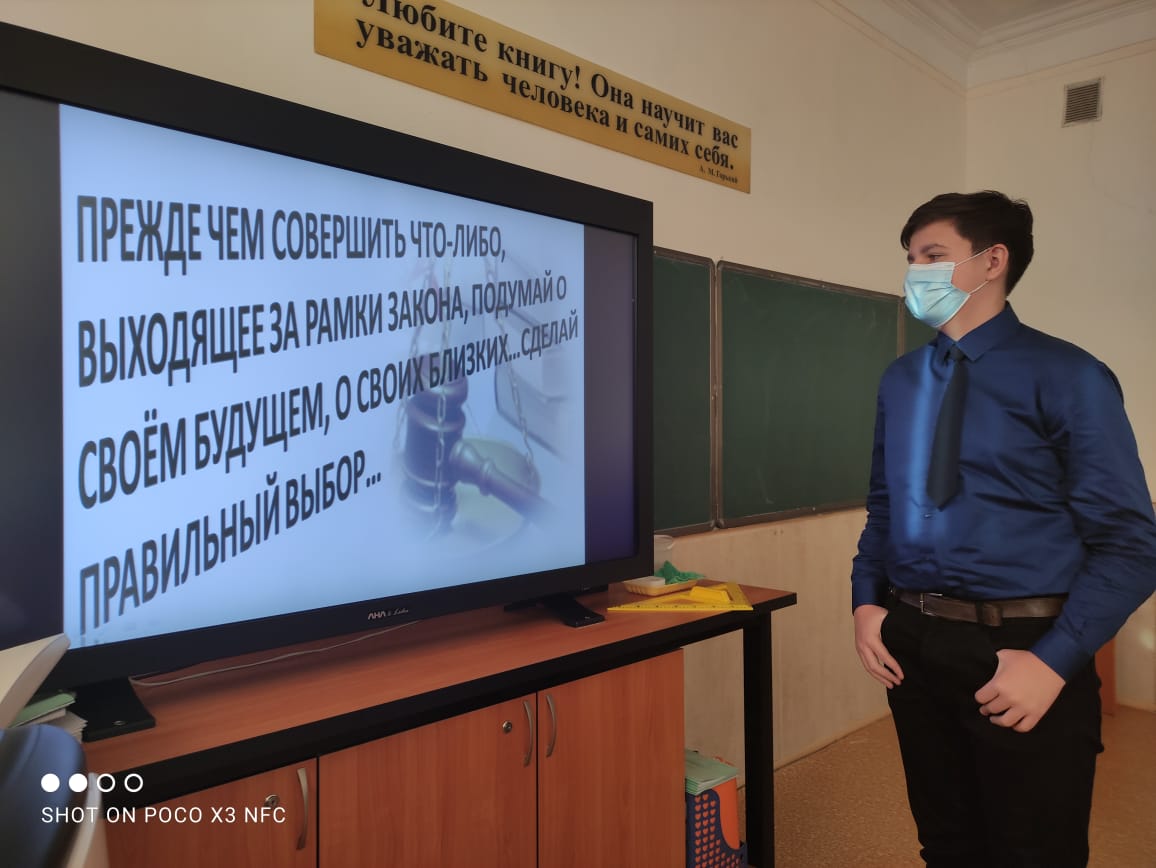 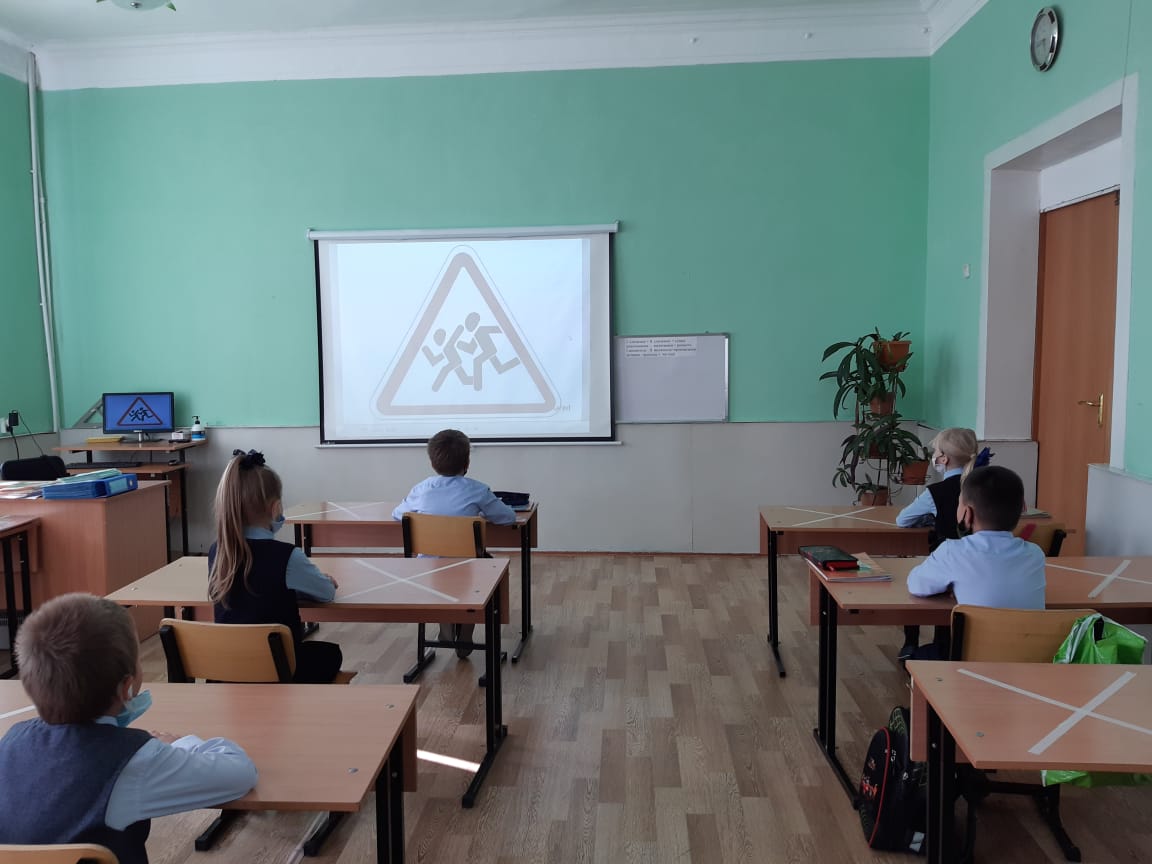 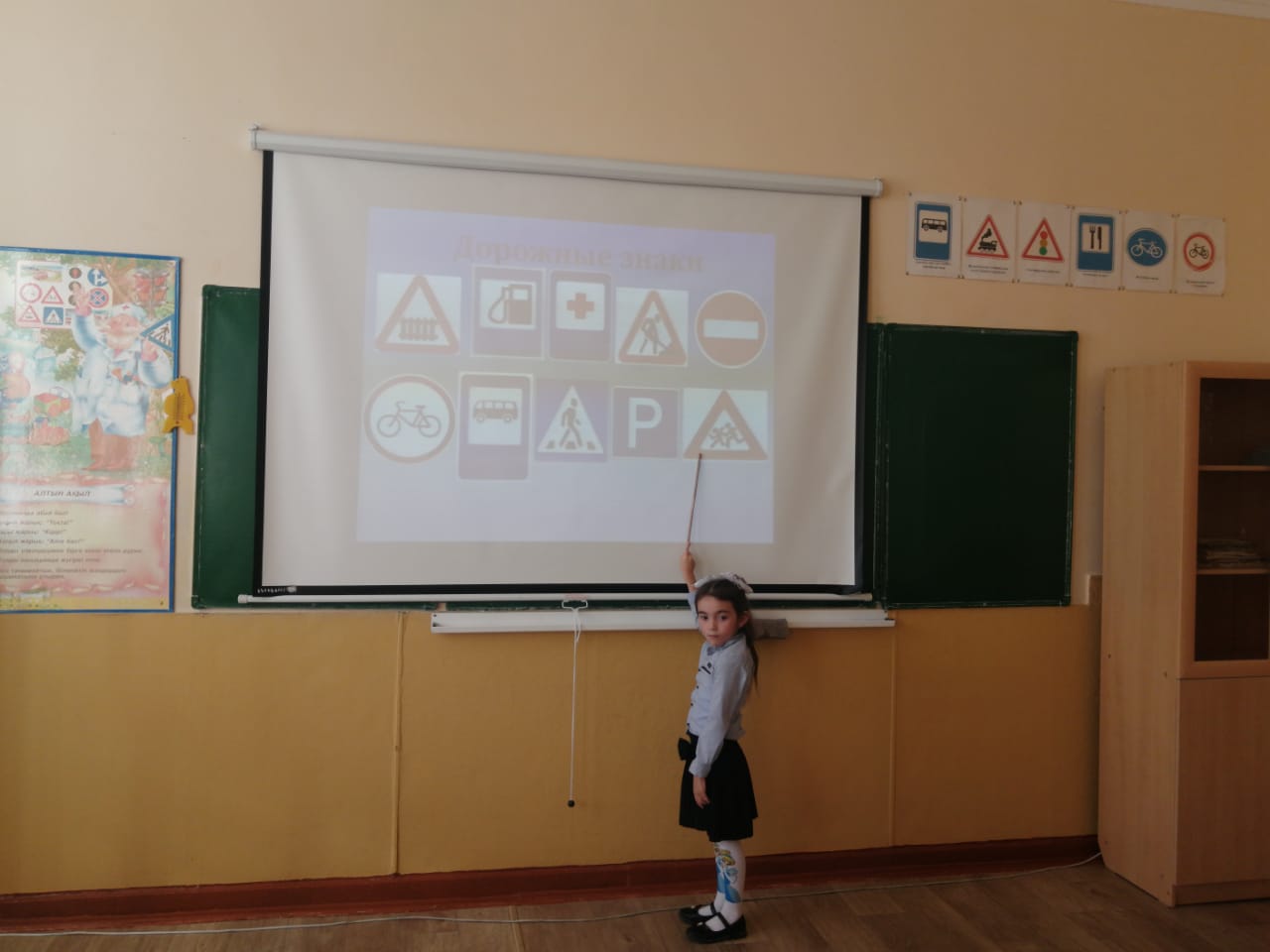 